ZF.Bİ.FRM.001 – 00 – 15.01.2014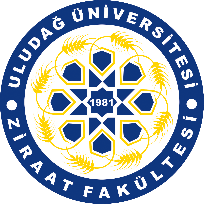 U.Ü.Ziraat FakültesiBİLGİ İŞLEMKULLANICI DESTEK TALEP FORMUU.Ü.Ziraat FakültesiBİLGİ İŞLEMKULLANICI DESTEK TALEP FORMUU.Ü.Ziraat FakültesiBİLGİ İŞLEMKULLANICI DESTEK TALEP FORMUU.Ü.Ziraat FakültesiBİLGİ İŞLEMKULLANICI DESTEK TALEP FORMUU.Ü.Ziraat FakültesiBİLGİ İŞLEMKULLANICI DESTEK TALEP FORMUU.Ü.Ziraat FakültesiBİLGİ İŞLEMKULLANICI DESTEK TALEP FORMUAdı Soyadı:Bölüm / Birim:Tarih:Dahili No:E-mail:Destek  Konusu:Yapılacak İşlem:Yapılan İşlem:Kullanılan Malzeme:Satınalma İhtiyacı: Var YokSatın Alınacak Malzeme:Talep Eden (imza)Talep Eden (imza)Talep Eden (imza)Talep Eden (imza)Talep Eden (imza)Talep Eden (imza)Birim Sorumlusu (imza)Birim Sorumlusu (imza)Sonuç:Tarih:Bakım/ Onarımı Gerçekleştiren (imza)Bakım/ Onarımı Gerçekleştiren (imza)Bakım/ Onarımı Gerçekleştiren (imza)Bakım/ Onarımı Gerçekleştiren (imza)Bakım/ Onarımı Gerçekleştiren (imza)Bakım/ Onarımı Gerçekleştiren (imza)Destek İsteyen (imza)Destek İsteyen (imza)